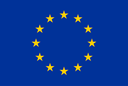 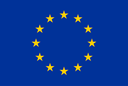 University of BrightonINNOVATEDIGNITY-ITN EARLY STAGE RESEARCHERS (PhD) positions	On behalf of the INNOVATEDIGNITY-ITN, The University of Brighton, UK (https://www.brighton.ac.uk) hereby announces the re-advertisement for recruitment of 8 Marie Sklodowska-Curie (MSCA) PhD positions (Early Stage Researchers).INNOVATEDIGNITY-ITN’s consortium is made up of caring science scholars working on experiential perspectives of human dignity, care, and well-being from nine institutions in five European Union countries: Sweden, Denmark, Greece and the United Kingdom with Norway and nine partners in four countries.ESRs have already been recruited to the UK and Greek universities and the remaining positions for training and secondments are available in: Sweden, Norway and Denmark. These Early Stage Researchers (ESRs) will be hosted at the beneficiary institutions of the INNOVATEDIGNITY- ITN:Linneuniversitetet, SwedenHoegskolan Boras, SwedenNord Universitet, NorwayAarhus Universitet, DenmarkAalborg Universitet, DenmarkThe purpose of INNOVATEDIGNITY-ITN funded by the European Commission (2019–2023) is to develop a shared research and training agenda in order to educate the next generation of interdisciplinary health care researchers and care leaders across Europe. The project is a response to the Europe wide need to provide sustainable and dignified care for older people at home and in residential, municipal and hospital settings.The network will look in detail at how older people currently experience care, how they can be supported to live well and how technology, gender, workforce pressures and institutional factors can impact experiences of dignity and well-being. INNOVATEDIGNITY-ITN will research new ways of engaging with older people to shape digital developments, will examine new kinds of care delivery, including long term residential care and rapid transitions from acute hospital care to home, gender imbalances and workforce sustainability to create new forms of care activities that include, participatory models and co-design with older people in response to the growing lack of sustainability in older person care and evidence of current care failings.KEY FACTS	Themes: Living well in older person care systems; Dignity within digital innovation; Gender and sustainable care.School of Health Sciences https://www.brighton.ac.uk/about-us/contact-us/academic-departments/school-of-health-sciences.aspx Brighton Healthy Futures https://www.brighton.ac.uk/research-and-enterprise/brighton-futures/healthy-futures/healthy-futures.aspx UoB Research Portal https://research.brighton.ac.uk/en/Deadline 11:59 CET 25 July 2019Interviews to be held in host organization in August 2019Applicants informed of shortlisting decisions by 15 AugustStarting date as soon as possible in September 2019Through co-supervision by academics and non-academic partners, INNOVATEDIGNITY-ITN ESRs will engage in critical, practical, and policy impact exploration of the contribution and the reach of their individual doctoral study projects to respond to three interconnecting research themes:Dignity within digital innovationLiving well in care systemsGender and sustainable care.In addition to undertaking a doctoral research degree, the ESRs will engage in a series of collaborative research and training events to develop advanced skills and expertise in tackling challenges linked to innovations in dignified, sustainable care systems for older people. They will also participate in collaborative project groups to provide for example, analyses of national level statistical data, and to make full use of older peoples’ insights to lead care innovation.The training events will be held in years 1, 2, 3 & 4 of the project engaging with academics from beneficiary institutions and partners in the network from EldreSagen Hjørring, Denmark; The Patients’ Association, UK; Danish Nurses Organisation; Belong Care Services, UK; Posifon AB, Sweden; Kareinn Ltd. UK;  The Royal College of Nursing, UK; Physical and Medical Rehabilitation Care Unit, Ioannina Greece; and University of Chester, UK.Please note this is a second call for the Nordic area of ITN INNOVATEDIGNITY. More specific requirements for individual selection criteria and information on financial support and remuneration will be available at the shortlisted stage.RESEARCH THEME 1                                                                                 Project titles are listed according to work packages and the lead beneficiary (department level)	RESEARCH THEME 2                                                                                    Project titles are listed according to work packages and the lead beneficiary (department level)	SEARCH THEME 3                                                                                    Project titles are listed according to work packages and the lead beneficiary (department level)	ENTRY REQUIREMENTS AND BENEFITS	The ESRs should apply for doctoral study in a maximum of two of the 8 projects offered by the 5 hosting institutions. Please see the links (above) to the websites of the hosting institutions.The candidate must have:good verbal and writing skills in English and be proficient in the relevant language for the PhD project (i.e. Greek, Swedish, Danish, Norwegian)be highly motivated and have a personal commitment to the success of research project as a wholea proven ability to work in a network and an aptitude to meet challengesdemonstrate an excellent understanding  of the challenges in sustainable dignified caredemonstrate awareness and ability in an appropriate range of research methodsdemonstrate an excellent understanding of ethical requirements in research with older peopledemonstrate experience of working/studying in the field(s) of caring science, older person advocacy, policy development, nursing, allied health, digital product development, public engagement, participatory methods/ co-design or lifeworld researchbe an early career researcher with less than four years of research since  graduation.willingness and ability to undertake international and/or industrial placements as and when appropriate.willingness and ability to travel flexibly to attend INNOVATEDIGNITY’s Programme of Training activities placement and events when requiredThe researchers may be a national of a member State of an associated country or of any other third country.Successful applicants will receive:		a full-time contract with a competitive salary for 36 months. the remuneration of the recruited ESR is based on a monthly payment made up of living allowances, family allowance and mobility expenses where applicable and according to MSCA Horizon 2020 requirementsoffice space in a professional and stimulating environmentfamily-friendly working conditions.How to ApplyApplicants should submit all documents in English:A proposal of between 1500 and 2000 words that elaborates your research motivation and interest, how you plan to undertake the research project for which you are applying. Candidates can only apply for two of the PhD projects. State your full name and the PhD topic for which you wish to apply on the proposalA CV indicating clearly that the applicant has not undertaken 4 or more years of research. Please note, the INNOVATEDIGNITY Network is particularly interested in early stage researchers who are currently engaged in caring and leadership activities. Your CV should therefore also indicate any engagement in communities, non-government organisations, and participatory approaches you see as relevant for the research, public engagement and advocacy relevant aspects of the INNOVATEDIGNITY-ITN.Specify Maters Degree qualifications. Applicants should have obtained a Masters Degree with a minimum grade of B+/ 2.1.Following shortlisting, candidates will be required to provide a copy of their Masters Degree in the English language.The names of two referees. The referees of successful candidates only will be contacted.Specify residency of the last three years (1 September 2016 to 1 September 2019). Applicants cannot have spent more than 12 months in the country (work/study/living) of  the hosting institute in the 3 years immediately prior to the recruitment date of 1 September 2019. If an applicant had more places of residence in this period, please indicate the periods and countries. The researchers may be a national of a member State of an associated country or of any other third country.Applications should be made via the University of Brighton’s e-recruitment system - https://jobs.brighton.ac.uk/Vacancy.aspx?id=4796&forced=2  - and should be submitted by 11:59 CET (10:59 GMT) on 25 July 2019. For any further inquiries about the projects, or any other queries, please email info@innovatedignity.eu, ensuring you indicate the lead supervisor and research study you are enquiring about in the subject line.  Please do not email the lead supervisor directly.General information on INNOVATEDIGNITY-ITN https://innovatedignity.eu/Full information on recruitment: https://euraxess.ec.europa.eu/ General information about the Marie Sklodowska Curie (MSCA) Innovative Training Network program. https://ec.europa.eu/research/mariecurieactions/actions/get-funding/innovative-training-networks_en)Documents RequiredShortlisted applicants will be asked to provide the following:A copy of your Master’s Degree in the English language. Applicants should have obtained a Master Degree with a minimum grade of B+/ 2.1. Proof of residency of the last three years (1 September 2016 to 1 September 2019). Applicants cannot have spent more than 12 months in the country (work/study/living) of the hosting institute in the 3 years immediately prior to the recruitment date of 1 September 2019. If an applicant had more places of residence in this period, please indicate the periods and countries.Please note: Successful candidates will be offered a contract of employment that will be conditional upon satisfactory references, the fulfilment of any conditions specified in the offer of a place on a PhD programme, and confirmation of the candidate’s right to work in the country where the project is hosted or ability to secure a valid visa, if required. CONTACT USFor any further inquiries about the projects, or any other queries, please email info@innovatedignity.eu, ensuring you indicate the lead supervisor and research study you are enquiring about in the subject line.  Please do not email the lead supervisor directly.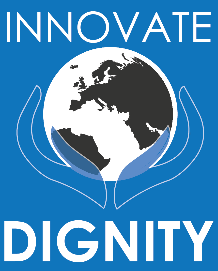 Using dignified care and telemedicine through the lens of a theoretical framework for quality end of life care for older peopleAssistant Professor Ingjerd Gåre Kymre Professor Lisbeth Uhrenfeldt Nord University https://www.nord.no/enAddressing the barriers and facilitators of the societal digital demands in citizens 75 years and older.Professor Lisbeth Uhrenfeldt Assistant Professor Ingjerd Gåre Kymre Nord University https://www.nord.no/enSupporting older people with severe mental illness in municipal housing and home care with a focus on nature of wellbeing and health processes, organisational structures, barriers and demandsAssociate Professor Ulrica Hörberg Dr. Lise-Lotte Ozolins Dr. Hanna Holst Faculty of Health and Life Sciences, Linnaeus University, Sweden,https://lnu.se/en/meet-linnaeus-university/Organisation/faculty-of-health-and-life-sciencesnew-page/Development of new ways of co-operation between hospital nurses and homecare nurses in very early discharge from acute careAnnelise Norlyk  Bente MartinsenAarhus University, Denmarkhttp://ph.au.dk/en/about-the-department/sections/section-for-nursingOlder peoples’ (patient and relatives) perspectives on hospital- home transitions in very early dischargeAnnelise Norlyk Bente Martinsen Aarhus University, Denmark.http://ph.au.dk/en/about-the-department/sections/section-for-nursing/Living well in supported care: A focus on the oldest 85+ years living in residential careAssociate Professor Mette Grønkjær http://vbn.aau.dk/da/persons/mette-groenkjaer(574b63eb-8aff-43ac-b907-12a665ace204).htmlAalborg University Hospital:https://aalborguh.rn.dk/Forskning/Forskningsomraader/Forskningscentre/Klinisk-sygeplejeInvestigation of the unique dynamic requirements of competence among registered nurses required to lead care for older people living in municipality today and in the future. What are the unique requirements of competence that have been overlooked in policy? Professor I Fridh Dr. Kristina NassenUniversity of Borashttps://www.hb.se/enInvestigation of dynamic forces for gender balance, retention and career with policy outcomesDr. Elisabeth LindbergDr. Kristina NassenUniversity of Boråshttps://www.hb.se/en/